ДніпропетровськаОбласнаУніверсальна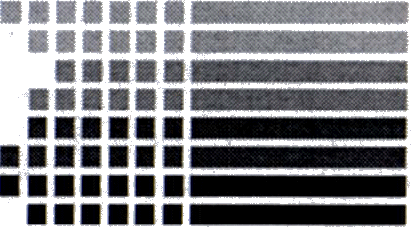 Наукова                        Бібліотека ім. Первоучителів слов’янських Кирила і МефодіяВідділ наукової організації таметодики бібліотечної роботиПублічні бібліотеки Дніпропетровської областіобласні, центральні міські (районні) бібліотекидовідникДніпропетровськ2014Публічні бібліотеки Дніпропетровської області [Текст]: Довідник / Уклад.: І. Луньова, Я. Панченко.– Дніпропетровськ: ДОУНБ, 2014.– 36 с. Укладачі	 І.Є. Луньова	Я.С. ПанченкоКомп’ютерний набір 	І.Є. Луньова	Я.С. ПанченкоКоректор 	К.В. ВакуленкоВідповідальна за випуск 	Т.О. АбраїмоваШановні колеги!Ви тримаєте в руках інформаційно-довідкове видання «Публічні бібліотеки Дніпропетровської області», підготовлене фахівцями відділу наукової організації і методики бібліотечної роботи КЗК «Дніпропетровська обласна універсальна наукова бібліотека ім. Первоучителів слов’янських Кирила і Мефодія».У довіднику надано інформацію про 66 бібліотечних закладів області (3 обласні бібліотеки, 63 центральні міські і районні бібліотеки для дорослих та міські і районні бібліотеки для дітей) системи Міністерства культури України.Укладачі видання намагались якнайповніше задовольнити потреби людей, чиї інтереси об’єднала бібліотечна справа, надати вичерпну інформацію про центральні міські та районні бібліотеки області і зробити його зручним у користуванні.Довідник складається з 3 розділів, які розташовані за адміністративно-територіальною ознакою. У кожному з них надаються фактографічні відомості: назва бібліотеки, ім’я керівника, адреса, контактні телефони, електронна пошта, сайт, блог, рік заснування, кількість видань у фонді бібліотеки, кількість читачів, бібліотечний персонал.Для створення довідника були використані інформаційні та статистичні матеріали, надані публічними бібліотеками області за підсумками 2013 року.Видання буде корисним працівникам органів місцевої влади та управління, сфери культури, освіти, бібліотечним спеціалістам, громадськості, а також ставить за мету – орієнтувати їх у бібліотечних ресурсах області.Добір матеріалу до довідника закінчено 01.07.2014 року.Укладачі довідника щиро вдячні колегам з бібліотек області за сприяння та співпрацю.. Дніпропетровськ, вул. Ю. Савченка, 10Обласна універсальна наукова бібліотека ім. Первоучителів слов’янських Кирила і МефодіяВідділ наукової організації і методики бібліотечної роботиТел./факс 770-84-68E-mail: metod@libr.dp.uawww.libr.dp.uaОбласні бібліотеки1. КЗК «ДНІПРОПЕТРОВСЬКА ОБЛАСНА УНІВЕРСАЛЬНА НАУКОВА БІБЛІОТЕКА ім. «ПЕРВОУЧИТЕЛІВ СЛОВ’ЯНСЬКИХ КИРИЛА І МЕФОДІЯ»Адреса: вул. Ю. Савченка, 10, м. Дніпропетровськ, 49006Керівник: Тітова Надія МиколаївнаТел./факс: (0-562) 42-31-19E-mail: library@libr.dp.uahttp:// www.libr.dp.uaЗаснована у 1834 р.Бібліотечний фонд:            3 067 710 прим.Користувачі:                        46 070 чол.Бібліотечний персонал:     101 чол.2. КЗК «ДНІПРОПЕТРОВСЬКА ОБЛАСНА БІБЛІОТЕКА ДЛЯ МОЛОДІ ім. М. СВЄТЛОВА»Адреса: вул. Комсомольська, . Дніпропетровськ, 49101Керівник: Матюхіна Ольга ЛеонідівнаТел.: (0-562) 744-53-80Факс: (0562) 32-48-22E-mail: obmsvetlova@i.uaЗаснована у 1977 р.Бібліотечний фонд:             191 780 прим.Користувачі:                          17 950 чол.Бібліотечний персонал:     35 чол.3. КЗК «ДНІПРОПЕТРОВСЬКА ОБЛАСНА БІБЛІОТЕКА               ДЛЯ ДІТЕЙ»Адреса: вул. Ворошилова, 9, м. Дніпропетровськ, 49027Керівник: Шарабура Ольга ІванівнаТел./факс: (0-562) 46-12-96E-mail: biblio-child@ukr.nethttp:// www.biblio-child.dp.uaЗаснована у 1927 р.Бібліотечний фонд:             168 198 прим.Користувачі:                        16 182 чол.Бібліотечний персонал:     32 чол.Міські бібліотеким. ВільногірськЗагальна кількість бібліотек – 2 (у т.ч. для дітей – 1)КОМУНАЛЬНИЙ ЗАКЛАД «МІСЬКА БІБЛІОТЕКА»   ВІЛЬНОГІРСЬКОЇ МІСЬКОЇ РАДИАдреса: вул. Садова, 34, м. Вільногірськ, 51700Керівник: Матвієнко Олена МихайлівнаТел.: (05653) 5-25-17E-mail: nice.biblioteka@mail.ruЗаснована у 1961 р.Бібліотечний фонд:            19 377 прим.Користувачі:                        2 140 чол.Бібліотечний персонал:     3 чол.4. КЗ «МІСЬКА БІБЛІОТЕКА ДЛЯ ДІТЕЙ» ВІЛЬНОГІРСЬКОЇ МІСЬКОЇ РАДИАдреса: вул. Садова, 34, м. Вільногірськ, 51700Керівник: Коркішко Тетяна МихайлівнаТел.: (0-253) 5-19-91E-mail: nice.biblioteka@mail.ruЗаснована у 1968 р.Бібліотечний фонд:             14 543 прим.Користувачі:                          2 018 чол.Бібліотечний персонал:     3 чол.м. ДніпропетровськЗагальна кількість публічних бібліотек – 54 (у т.ч. для дітей – 22), з них у складі ЦБС – 54ДНІПРОПЕТРОВСЬКИЙ МІСЬКИЙ КОМУНАЛЬНИЙ ЗАКЛАД КУЛЬТУРИ «ЦЕНТРАЛІЗОВАНА СИСТЕМА ПУБЛІЧНИХ БІБЛІОТЕК ДЛЯ ДОРОСЛИХ»Мережа бібліотек: Центральна міська бібліотека і 31 бібліотека-філіалБібліотечний фонд: 			1 163 904 прим.Користувачі: 				87 776 чол.Бібліотечний персонал: 		155 чол.5. ЦЕНТРАЛЬНА МІСЬКА БІБЛІОТЕКААдреса: вул. Леніна, 23, м. Дніпропетровськ, 49600Керівник: в.о. директора Савран Лариса ВасилівнаТел.: (0-56) 745-05-57Факс: 740-37-11E-mail: dcbs_dor@i.uahttp:// www.library.dp.uаЗаснована у 1946 р.Бібліотечний фонд:             562 563 прим.Користувачі:                          29 995 чол.Бібліотечний персонал:     74 чол.КЗК «ЦЕНТРАЛІЗОВАНА СИСТЕМА БІБЛІОТЕК ДЛЯ ДІТЕЙ»Мережа бібліотек: Центральна міська бібліотека для дітей і 21 бібліотека-філіалБібліотечний фонд: 		527 902 прим.Користувачі: 			43 622 чол.Бібліотечний персонал: 	100 чол.6. ЦЕНТРАЛЬНА МІСЬКА БІБЛІОТЕКА ДЛЯ ДІТЕЙАдреса: пр. Воронцова, 3, м. Дніпропетровськ, 49023Керівник: Щукина Тетяна ГеннадіївнаТел.: (0-562) 23-70-72, 35-20-03Факс: 23-70-72E-mail: chillib_dp@ua.fmhttp:// www.childlibr.dp.uaЗаснована у 1936 р.Бібліотечний фонд:               37 961 прим.Користувачі:                            3 708 чол.Бібліотечний персонал:       36 чол. м. ДніпродзержинськЗагальна кількість публічних бібліотек – 10 (у т.ч. для дітей – 2), з них у складі ЦБС – 10КОМУНАЛЬНИЙ ЗАКЛАД «ЦЕНТРАЛІЗОВАНА БІБЛІОТЕЧНА СИСТЕМА м. ДНІПРОДЗЕРЖИНСЬКА»Мережа бібліотек: Центральна міська бібліотека, міська бібліотека для дітей і 8 бібліотек-філіалівБібліотечний фонд: 		334 803 прим.Користувачі: 			24 600 чол.Бібліотечний персонал: 	42 чол.7. ЦЕНТРАЛЬНА МІСЬКА БІБЛІОТЕКА ім. Т.Г. ШЕВЧЕНКААдреса: вул. Сировця, 14, м. Дніпродзержинськ, 51931Керівник: Герасюта Тетяна ІванівнаТел.: (0-292) 3-86-19Факс: (0-292) 3-86-55E-mail: lib.dndz@ukr.nethttp:// www.lib.dndz.gov.uaЗаснована у 1934 р.Бібліотечний фонд:             88 659 прим.Користувачі:                          6 910 чол.Бібліотечний персонал:     16 чол.8. ЦЕНТРАЛЬНА МІСЬКА ДИТЯЧА БІБЛІОТЕКААдреса: пл. Дзержинського, 1 а, м. Дніпродзержинськ, 51931Керівник: Дорофеєва Тетяна ВолодимирівнаТел.: (0-292) 3-14-75E-mail: сhildren.lib.dndz@ukr.netЗаснована у 1946 р.Бібліотечний фонд:              31 832 прим.Користувачі:                           2 532 чол.Бібліотечний персонал:      4 чол.м. Жовті ВодиЗагальна кількість публічних бібліотек – 5 (у т.ч. для дітей – 1), з них у складі ЦБС – 5КОМУНАЛЬНИЙ ЗАКЛАД КУЛЬТУРИ «ЖОВТОВОДСЬКА ЦЕНТРАЛІЗОВАНА БІБЛІОТЕЧНА СИСТЕМА»Мережа бібліотек: Центральна міська бібліотека, міська бібліотека для дітей і 3 бібліотеки-філіалиБібліотечний фонд: 		203 620 прим.Користувачі: 			11 202 чол.Бібліотечний персонал: 	22 чол.9. ЦЕНТРАЛЬНА МІСЬКА БІБЛІОТЕКААдреса: вул. 50 років Комсомолу, 8, м. Жовті Води, 52204Керівник: Палій Віра ДанилівнаТел.: (0-252) 2-71-97E-mail: biblioteka08@inbox.ruhttp://zhv-cbs.edukit.dp.uaЗаснована у 1971 р.Бібліотечний фонд:              61 400 прим.Користувачі:                          3 534 чол.Бібліотечний персонал:     10 чол.10. ДИТЯЧА БІБЛІОТЕКА КЗК «ЖОВТОВОДСЬКА ЦЕНТРАЛІЗОВАНА БІБЛІОТЕЧНА СИСТЕМА»Адреса: вул. Маяковського, 59, м. Жовті Води, 52206Керівник: Неделяєва Інна БорисівнаТел.: (0-252) 3-35-28E-mail: nedelyaeva@i.uaЗаснована у 1965 р.Бібліотечний фонд:             60 372 прим.Користувачі:                          2 420 чол.Бібліотечний персонал:     5 чол.м. Кривий РігЗагальна кількість публічних бібліотек – 46 (у т.ч. для дітей – 20), з них у складі ЦБС – 46КОМУНАЛЬНИЙ ЗАКЛАД КУЛЬТУРИ «МІСЬКА БІБЛІОТЕКА ДЛЯ ДОРОСЛИХ» Мережа бібліотек: Центральна міська бібліотека і 25 бібліотек-філіалівБібліотечний фонд: 		2 524 315 прим.Користувачі: 			76 532 чол.Бібліотечний персонал: 	121 чол.11. ЦЕНТРАЛЬНА МІСЬКА БІБЛІОТЕКА ДЛЯ ДОРОСЛИХАдреса: пр. Гагаріна, 27 а, м. Кривий Ріг, 50027Керівник: Фещенко Інна ОлександрівнаТел.: (0-24) 92-00-06E-mail: biblioteka_vzr@ua.fmЗаснована у 1934 р.Бібліотечний фонд:             1 960 716 прим.Користувачі:                          15 784 чол.Бібліотечний персонал:     24 чол.КОМУНАЛЬНИЙ ЗАКЛАД КУЛЬТУРИ«МІСЬКА ДИТЯЧА БІБЛІОТЕКА»Мережа бібліотек: Міська бібліотека для дітей і 19 бібліотек-філіалівБібліотечний фонд: 		618 384 прим.Користувачі: 			53 314 чол.Бібліотечний персонал: 	89 чол.12. ЦЕНТРАЛЬНА МІСЬКА БІБЛІОТЕКА ДЛЯ ДІТЕЙАдреса: просп. К. Маркса, 28, м. Кривий Ріг, 50099вул. Отто Брозовського, 36, м. Кривий Ріг, 50056Керівник: Матвієнко Віра ВасилівнаТел.: (8-24) 26-66-95, 26-62-22E-mail: detmetod@gmail.comЗаснована у 1946 р.Бібліотечний фонд:             63 036 прим.Користувачі:                          4 085 чол.Бібліотечний персонал:     14 чол.м. МарганецьЗагальна кількість публічних бібліотек – 4 (у т.ч. для дітей – 1), з них у складі ЦБС – 4МАРГАНЕЦЬКА МІСЬКА ЦЕНТРАЛІЗОВАНА БІБЛІОТЕЧНА СИСТЕМАМережа бібліотек: Центральна міська бібліотека, міська бібліотека для дітей і 2 бібліотеки-філіалиБібліотечний фонд: 		126 751 прим.Користувачі: 			10 515 чол.Бібліотечний персонал: 	19 чол.13. ЦЕНТРАЛЬНА МІСЬКА БІБЛІОТЕКА ім. М. ОСТРОВСЬКОГОАдреса: вул. Палацова, 1, м. Марганець, 53407Керівник: Пономарьова Лідія ВіталіївнаТел.: (0-265) 2-22-40E-mail: biblioteka-ostrovsk@rambler.ruhttp://bibl-ostr.ucoz.uaЗаснована у 1944 р.Бібліотечний фонд:              37 089 прим.Користувачі:                           3 756 чол.Бібліотечний персонал:      8 чол.14. МІСЬКА БІБЛІОТЕКА ДЛЯ ДІТЕЙАдреса: вул. Садова, 1, м. Марганець, 53407Керівник: Логінова Світлана ЯківнаТел.: (0-265) 2-40-28E-mail: biblio-gaydar@i.uaЗаснована у 1948 р.Бібліотечний фонд:             57 033 прим.Користувачі:                          3 006 чол.Бібліотечний персонал:     6 чол.м. НікопольЗагальна кількість публічних бібліотек – 11 (у т.ч. для дітей – 1), з них у складі ЦБС – 11КОМУНАЛЬНИЙ ЗАКЛАД «НІКОПОЛЬСЬКА МІСЬКА ЦЕНТРАЛІЗОВАНА БІБЛІОТЕЧНА СИСТЕМА»Мережа бібліотек: Центральна міська бібліотека, міська бібліотека для дітей і 9 бібліотек-філіалівБібліотечний фонд: 		357 371 прим.Користувачі: 			28 839 чол.Бібліотечний персонал: 	53 чол.15. ЦЕНТРАЛЬНА МІСЬКА БІБЛІОТЕКА       ім. С.М. ЄВДОКИМОВААдреса: вул. Шевченка, 180, м. Нікополь, 53213Керівник: Стовба Олена ВасилівнаТел.: (0-262) 3-14-30E-mail: slovolib2009@yandex.ruЗаснована у 1906 р.Бібліотечний фонд:             130 619 прим.Користувачі:                          7 877 чол.Бібліотечний персонал:     17 чол.16. ЦЕНТРАЛЬНА ДИТЯЧА БІБЛІОТЕКААдреса: вул. Микитинська, 13, м. Нікополь, 53211Керівник: Мочньова Ася Юр’ївнаТел.: (0-262) 5-13-32E-mail: slovolib2009@yandex.ruЗаснована у 1946 р.Бібліотечний фонд:              32 437 прим.Користувачі:                           3 607 чол.Бібліотечний персонал:      7 чол.м. НовомосковськЗагальна кількість публічних бібліотек – 6 (у т.ч. для дітей – 1), з них у складі ЦБС – 6КОМУНАЛЬНИЙ ЗАКЛАД «НОВОМОСКОВСЬКА МІСЬКА ЦЕНТРАЛІЗОВАНА БІБЛІОТЕЧНА СИСТЕМА»Мережа бібліотек: Центральна міська бібліотека, міська бібліотека для дітей і 4 бібліотеки-філіалиБібліотечний фонд: 		183 384 прим.Користувачі: 			16 753 чол.Бібліотечний персонал: 	30 чол.17. ЦЕНТРАЛЬНА МІСЬКА БІБЛІОТЕКА       КЗ «НОВОМОСКОВСЬКА МЦБС»Адреса: вул. Комсомольська, 17 б, м. Новомосковськ, 51200Керівник: Драненко Ганна ІванівнаТел.: (0-293) 7-14-98E-mail: anna.dranenko@yandex.uaЗаснована у 1943 р.Бібліотечний фонд:             93 952 прим.Користувачі:                          7 511 чол.Бібліотечний персонал:     14 чол.18. ЦЕНТРАЛЬНА МІСЬКА ДИТЯЧА БІБЛІОТЕКА       КЗ «НОВОМОСКОВСЬКА МЦБС»Адреса: пл. Леніна, 6, м. Новомосковськ, 51200Керівник: Журавель Лідія ОлександрівнаТел.: (0-293) 31-12-18E-mail: biblioteka1946@mail.ruЗаснована у 1946 р.Бібліотечний фонд:             33 739 прим.Користувачі:                          3 673 чол.Бібліотечний персонал:     7 чол.м. Орджонікідзе Загальна кількість публічних бібліотек – 4 (у т.ч. для дітей – 1), з них у складі ЦБС – 4ОРДЖОНІКІДЗЕВСЬКА МІСЬКА ЦЕНТРАЛІЗОВАНА БІБЛІОТЕЧНА СИСТЕМА Мережа бібліотек: Центральна міська бібліотека, міська бібліотека для дітей і 2 бібліотеки-філії Бібліотечний фонд: 		81 392 прим.Користувачі: 			10 072 чол.Бібліотечний персонал: 	14 чол.19. ЦЕНТРАЛЬНА МІСЬКА БІБЛІОТЕКА ДЛЯ ДОРОСЛИХАдреса: вул. Калініна, 7, м. Орджонікідзе, 53304Керівник: Распутна Лариса ВасилівнаТел.: (0-267) 6-17-80E-mail: chitalka.cmb@mail.ruЗаснована у 1967 р.Бібліотечний фонд:             34 975 прим.Користувачі:                          4 004 чол.Бібліотечний персонал:     6 чол.20. ЦЕНТРАЛЬНА ДИТЯЧА БІБЛІОТЕКА Адреса: вул. Калініна, 7, м. Орджонікідзе, 53304Керівник: Литвиненко Тетяна ІванівнаТел.: (0-267) 6-17-80E-mail: Ordzho-detbook@mail.ruЗаснована у 1968 р.Бібліотечний фонд:             29 026 прим.Користувачі:                          2 500 чол.Бібліотечний персонал:     4 чол.м. ПавлоградЗагальна кількість публічних бібліотек – 7 (у т.ч. для дітей – 2), з них у складі ЦБС – 7КОМУНАЛЬНИЙ ЗАКЛАД «ПАВЛОГРАДСЬКА МІСЬКА ЦЕНТРАЛІЗОВАНА БІБЛІОТЕЧНА СИСТЕМА»Мережа бібліотек: Центральна міська бібліотека,                          міська бібліотека для дітей і 5 бібліотек-філіалів Бібліотечний фонд: 		193 330 прим.Користувачі: 			19 824 чол.Бібліотечний персонал: 	33 чол.21. ЦЕНТРАЛЬНА МІСЬКА БІБЛІОТЕКА       ім. Г.П. СВІТЛИЧНОЇАдреса: вул. К. Маркса, 67, м. Павлоград, 51400Керівник: Бондаренко Ліліана МиколаївнаТел.: (0-232) 6-04-56E-mail: metodccl@gmail.comЗаснована у 1943 р.Бібліотечний фонд:             82 011 прим.Користувачі:                          6 772 чол.Бібліотечний персонал:     14 чол.22. МІСЬКА БІБЛІОТЕКА ДЛЯ ДІТЕЙАдреса: вул. Леніна, 62, м. Павлоград, 51400Керівник: Бабічева Лариса ВікторівнаТел.: (0-232) 6-48-15E-mail: child.librari@gmail.comЗаснована у 1946 р.Бібліотечний фонд:             26 350 прим.Користувачі:                          2 960 чол.Бібліотечний персонал:     6 чол.м. ПершотравенськЗагальна кількість публічних бібліотек – 1КОМУНАЛЬНИЙ ЗАКЛАД КУЛЬТУРИ«ПЕРШОТРАВЕНСЬКА МІСЬКА БІБЛІОТЕКА»23. КЗК «ПЕРШОТРАВЕНСЬКА МІСЬКА БІБЛІОТЕКА»Адреса: вул. К. Маркса, 18, м. Першотравенськ, 52800Керівник: Кушнір Ірина ОлександрівнаТел.: (0-233) 5-36-74E-mail: kushnir.іrina.62@mail.ruЗаснована у 1961 р.Бібліотечний фонд:             60 400 прим.Користувачі:                          5 442 чол.Бібліотечний персонал:     13 чол.м. СинельниковеЗагальна кількість публічних бібліотек – 1 (міська бібліотека для дітей )24. МІСЬКА БІБЛІОТЕКА ДЛЯ ДІТЕЙАдреса: вул. Шевченка, 11,  м. Синельникове, 52500Керівник: Соловйова Олена ВікторівнаE-mail: biblioteka.sin@ukr.netТел.: (0-263) 4-20-83Заснована у 1944 р.Бібліотечний фонд:             28 116 прим.Користувачі:                          3 135 чол.Бібліотечний персонал:     5 чол.м. ТернівкаЗагальна кількість публічних бібліотек – 3 (у т.ч. для дітей – 1), з них у складі ЦБС – 3КОМУНАЛЬНИЙ ЗАКЛАД «ТЕРНІВСЬКА МІСЬКА ЦЕНТРАЛІЗОВАНА БІБЛІОТЕЧНА СИСТЕМА»Мережа бібліотек: Центральна міська бібліотека, міська бібліотека для дітей та бібліотека-філіал Бібліотечний фонд: 		70 442 прим.Користувачі: 			5 809 чол.Бібліотечний персонал: 	11 чол.25. МІСЬКА БІБЛІОТЕКА ДЛЯ ДОРОСЛИХАдреса: вул. Лермонтова, 26,  м. Тернівка, 51502Керівник: Бокова Раїса ПетрівнаТел.: (0-5636) 7-30-96E-mail: 1384ua@mail.ruЗаснована у 1954 р.Бібліотечний фонд:             31 735 прим.Користувачі:                          2 654 чол.Бібліотечний персонал:     5 чол.26. МІСЬКА БІБЛІОТЕКА ДЛЯ ДІТЕЙАдреса: вул. Лермонтова, 26, м. Тернівка, 51502Керівник: Гончарова Юлія ОлександрівнаТел.: (0-5636) 7-30-56E-mail: 1384ua@mail.ruЗаснована у 1973 р.Бібліотечний фонд:             26 503 прим.Користувачі:                          2 714 чол.Бібліотечний персонал:     5 чол.Районні бібліотекиАпостолівський районЗагальна кількість публічних бібліотек – 22 (у т.ч. для дітей – 2)Мережа бібліотек: Центральна районна бібліотека, районна бібліотека для дітей, 2 міські бібліотеки і 18 сільських бібліотекБібліотечний фонд: 		286 640 прим.Користувачі: 			14 479 чол.Бібліотечний персонал: 	33 чол.27. КЗК «АПОСТОЛІВСЬКА ЦЕНТРАЛЬНА РАЙОННА БІБЛІОТЕКА»Адреса: вул. Леніна, 61, м. Апостолове, 53802Керівник: Федоріна Людмила ЛеонідівнаТел.: (0-256) 9-52-70E-mail: biblioteka.ap@yandex.uahttp// apostolove-biblioteka.edukit.dp.uaЗаснована у 1949 р.Бібліотечний фонд:             36 990 прим.Користувачі:                          2 259 чол.Бібліотечний персонал:     7 чол.28. КЗК «АПОСТОЛІВСЬКА РАЙОННА БІБЛІОТЕКА ДЛЯ ДІТЕЙ»Адреса: вул. Леніна, 61, м. Апостолове, 53802Керівник: Мартусенко Ганна ВасилівнаТел.: (0-256) 9-16-59E-mail: martusav@ukr.netЗаснована у 1949 р.Бібліотечний фонд:             18 265 прим.Користувачі:                          1 236 чол.Бібліотечний персонал:     4 чол.Васильківський районВАСИЛЬКІВСЬКА РАЙОННА ЦЕНТРАЛІЗОВАНА                БІБЛІОТЕЧНА СИСТЕМАЗагальна кількість публічних бібліотек – 21 (у т.ч. для дітей – 1), з них у складі ЦБС  – 21Мережа бібліотек: Центральна районна бібліотека, районна бібліотека для дітей, 3 селищні і 16 сільських бібліотек Бібліотечний фонд: 		204 061 прим.Користувачі: 			12 796 чол.Бібліотечний персонал: 	39 чол.29. ВАСИЛЬКІВСЬКА ЦЕНТРАЛЬНА РАЙОННА БІБЛІОТЕКААдреса: пров. Парковий, 4, смт Васильківка, 52600Керівник: Мазур Сергій Валер’яновичТел.: (0-239) 9-26-32E-mail: vas.otdelkulturi@mail.ruЗаснована у 1926 р.Бібліотечний фонд:             19 050 прим.Користувачі:                        2 406 чол.Бібліотечний персонал:     4 чол.30. ВАСИЛЬКІВСЬКА РАЙОННА БІБЛІОТЕКА ДЛЯ ДІТЕЙАдреса: пров. Парковий, 4, смт Васильківка, 52600Керівник: Гавриш Надія ВасилівнаТел.:  (0-239) 9-26-32E-mail: vasotdelkulturi@mail.ruЗаснована у 1947 р.Бібліотечний фонд:             13 202 прим.Користувачі:                        1 502 чол.Бібліотечний персонал:     3 чол.Верхньодніпровський районЗагальна кількість публічних бібліотек – 24 (у т.ч. для дітей – 1)Мережа бібліотек: Центральна районна бібліотека, районна бібліотека для дітей, 1 міська, 2 селищні і 19 сільських бібліотекБібліотечний фонд: 		334 330 прим.Користувачі: 			18 394 чол.Бібліотечний персонал: 	40 чол.31. ВЕРХНЬОДНІПРОВСЬКА ЦЕНТРАЛЬНА РАЙОННА  БІБЛІОТЕКААдреса: пл. Щербицького, 1, м. Верхньодніпровськ, 51600Керівник: Сопіна Ліна МиколаївнаТел.: (8-258) 3-21-06E-mail: vdnlib@rambler.ruЗаснована у 1875 р.Бібліотечний фонд:             63 785 прим.Користувачі:                        4 550 чол.Бібліотечний персонал:     12 чол.32. ВЕРХНЬОДНІПРОВСЬКА РАЙОННА БІБЛІОТЕКА ДЛЯ ДІТЕЙАдреса: пл. Щербицького, 3, м. Верхньодніпровськ, 51600Керівник: Єрмоліна Лідія ІванівнаТел.: (0-258) 3-22-21E-mail: kidslibr@gmail.comЗаснована у 1946 р.Бібліотечний фонд:             28 191 прим.Користувачі:                        2 406 чол.Бібліотечний персонал:     4 чол.Дніпропетровський районЗагальна кількість публічних бібліотек – 26 (у т.ч. для дітей – 1), з них у складі ЦБС – 26КОМУНАЛЬНИЙ ЗАКЛАД «ДНІПРОПЕТРОВСЬКА ЦЕНТРАЛЬНА РАЙОННА БІБЛІОТЕКА ВІДДІЛУ КУЛЬТУРИ, ТУРИЗМУ, НАЦІОНАЛЬНОСТЕЙ ТА РЕЛІГІЙ РАЙДЕРЖАДМІНІСТРАЦІЇ»Мережа бібліотек: Центральна районна бібліотека, районна бібліотека для дітей, 2 селищних і 22 сільські бібліотеки-філіали Бібліотечний фонд: 		257 836 прим.Користувачі: 			17 949 чол.Бібліотечний персонал: 	42 чол.33. КЗ «ДНІПРОПЕТРОВСЬКА ЦЕНТРАЛЬНА РАЙОННА  БІБЛІОТЕКА»Адреса: вул. Теплична, 31, смт Ювілейне, Дніпропетровський район, 52005Керівник: Гаврилова Галина ІванівнаТел.: (9) 753-68-26E-mail: drcbs@i.uahttp://0099.ucoz.ruЗаснована у 1947 р.Бібліотечний фонд:             45 520 прим.Користувачі:                        3 130 чол.Бібліотечний персонал:     11 чол.34. РАЙОННА БІБЛІОТЕКА ДЛЯ ДІТЕЙАдреса: вул. Кооперативна, 1, м. Підгороднє, Дніпропетровський район, 52001Керівник: Рухлінська Тетяна ГригорівнаE-mail: drcbs@i.uaЗаснована у 1946 р.Бібліотечний фонд:             5 196 прим.Користувачі:                        1 415 чол.Бібліотечний персонал:     3 чол.Криворізький районЗагальна кількість публічних бібліотек – 25 (у т.ч. для дітей – 1),  з них у складі ЦБС – 25КРИВОРІЗЬКА ЦЕНТРАЛІЗОВАНА БІБЛІОТЕЧНА СИСТЕМАМережа бібліотек: Центральна районна бібліотека, районна бібліотека для дітей, 2 селищні і 21 сільська бібліотека Бібліотечний фонд: 		208 616 прим.Користувачі: 			13 317 чол.Бібліотечний персонал: 	30 чол.35. КРИВОРІЗЬКА ЦЕНТРАЛЬНА РАЙОННА БІБЛІОТЕКААдреса: вул. Леніна, 73 а, с. Лозуватка, Криворізький район, 53020Керівник: Роменська Катерина Юр’ївнаТел.: (0-24) 477-41-17E-mail: krivrayonbiblioteka@mail.ruЗаснована у 1935 р.Бібліотечний фонд:             10 080 прим.Користувачі:                        1 500 чол.Бібліотечний персонал:     6 чол.36. РАЙОННА БІБЛІОТЕКА ДЛЯ ДІТЕЙАдреса: вул. Леніна, 69, с. Лозуватка,Криворізький район, 53020Керівник: Андреєва Олена ГеннадіївнаТел.: (0-24) 477-41-17E-mail: krivrayonbiblioteka@mail.ruЗаснована у 1953 р.Бібліотечний фонд:             18 347 прим.Користувачі:                        939 чол.Бібліотечний персонал:     2 чол.Криничанський районЗагальна кількість публічних бібліотек – 26 (у т.ч. для дітей - 1), з них у складі ЦБС – 26КОМУНАЛЬНИЙ ЗАКЛАД КУЛЬТУРИ КРИНИЧАНСЬКОЇ РАЙОННОЇ РАДИ «КРИНИЧАНСЬКА ЦЕНТРАЛЬНА РАЙОННА БІБЛІОТЕКА ДЛЯ ДОРОСЛИХ»Мережа бібліотек: Центральна районна бібліотека, районна бібліотека для дітей, 2 селищні та 22 сільські бібліотеки Бібліотечний фонд: 		205 218 прим.Користувачі: 			16 110 чол.Бібліотечний персонал: 	35 чол.37. КРИНИЧАНСЬКА ЦЕНТРАЛЬНА РАЙОННА БІБЛІОТЕКА   ДЛЯ ДОРОСЛИХАдреса: вул. Радянська, 3, смт Кринички, 52300Керівник: Бобошко Тетяна ІванівнаТел.: (0-254) 9-12-84E-mail: krinbibl@gmail.comЗаснована у 1924 р.Бібліотечний фонд:             12 209 прим.Користувачі:                        1 910 чол.Бібліотечний персонал:     6 чол.38. КРИНИЧАНСЬКА ЦЕНТРАЛЬНА РАЙОННА БІБЛІОТЕКА ДЛЯ ДІТЕЙАдреса: вул. Радянська, 3, смт Кринички, 52300Керівник: Чехович Любов ВасилівнаТел.: (0-254) 9-21-06E-mail: Krinchild@email.uaЗаснована у 1948 р.Бібліотечний фонд:             7 704 прим.Користувачі:                        900 чол.Бібліотечний персонал:     2 чол.Магдалинівський районЗагальна кількість публічних бібліотек – 30 (у т.ч. для дітей – 1), з них у складі ЦБС – 30КОМУНАЛЬНИЙ ЗАКЛАД «МАГДАЛИНІВСЬКА РАЙОННА ЦЕНТРАЛІЗОВАНА БІБЛІОТЕЧНА СИСТЕМА» МАГДАЛИНІВСЬКОЇ          РАЙОННОЇ РАДИМережа бібліотек: Центральна районна бібліотека, районна бібліотека для дітей і 28 сільських бібліотекБібліотечний фонд: 		251 063 прим.Користувачі: 			19 732 чол.Бібліотечний персонал: 	39 чол.39. МАГДАЛИНІВСЬКА ЦЕНТРАЛЬНА РАЙОННА   БІБЛІОТЕКААдреса: вул. Радянська, 38, смт Магдалинівка, 51100Керівник: Баранник Леся ІванівнаТел.: (0-291) 2-16-99E-mail: libr.magd.dp@mail.ruЗаснована у 1948 р.Бібліотечний фонд:             26 551 прим.Користувачі:                        2 167 чол.Бібліотечний персонал:     7 чол.40. МАГДАЛИНІВСЬКА РАЙОННА БІБЛІОТЕКА ДЛЯ ДІТЕЙАдреса: вул. Радянська, 38, смт Магдалинівка, 51100Керівник: Ананченко Ольга ВолодимирівнаТел.: (0-291) 2-16-99E-mail: libr.magd.dp@mail.ruЗаснована у 1948 р.Бібліотечний фонд:             15 759 прим.Користувачі:                        1 206 чол.Бібліотечний персонал:     3 чол.Межівський районЗагальна кількість публічних бібліотек – 18 (у т.ч. для дітей – 1), з них у складі ЦБС – 18РАЙОННИЙ КОМУНАЛЬНИЙ ЗАКЛАД КУЛЬТУРИ «МЕЖІВСЬКА ЦЕНТРАЛІЗОВАНА                               БІБЛІОТЕЧНА СИСТЕМА»Мережа бібліотек: Центральна районна бібліотека, районна бібліотека для дітей, 1 селищна і 15 сільських бібліотек-філіалів Бібліотечний фонд: 		208 688 прим.Користувачі: 			12 178 чол.Бібліотечний персонал: 	31 чол.41. МЕЖІВСЬКА ЦЕНТРАЛЬНА РАЙОННА БІБЛІОТЕКААдреса: просп. К. Маркса, 8, смт Межова, 52900Керівник: Давиденко Лідія ГригорівнаТел.: (0-5630) 62-2-04E-mail: vo.mezhova@gmail.comhttp://mezhivskalibrary.blogspot.comЗаснована у 1935 р.Бібліотечний фонд:             29 254 прим.Користувачі:                        2 604 чол.Бібліотечний персонал:     4 чол.42. МЕЖІВСЬКА РАЙОННА БІБЛІОТЕКА ДЛЯ ДІТЕЙАдреса: просп. К. Маркса, 22, смт Межова, 52900Керівник: Острянин Ольга ПетрівнаТел.: (0-66) 387-34-20 E-mail: mezhova.biblioteka@gmail.comЗаснована у 1937 р.Бібліотечний фонд:             25 222 прим.Користувачі:                        1 807 чол.Бібліотечний персонал:     4 чол.Нікопольський районЗагальна кількість публічних бібліотек – 22 (у т.ч. для дітей – 0), з них 1 селищна і 21 сільська бібліотекаВІДДІЛ КУЛЬТУРИ І ТУРИЗМУ НІКОПОЛЬСЬКОЇ РАЙДЕРЖАДМІНІСТРАЦІЇМережа бібліотек: 1 селищна і 21 сільська бібліотекаАдреса: вул. Шевченка,130, м. Нікополь, 53200Начальник відділу культури і туризму РДА Ніколаєнко Євгенія ІванівнаМіжміський код: 0-262. Тел.: 5-17-67E-mail: kulturanik@.uaБібліотечний фонд:             253 720 прим.Користувачі:                          9 371 чол.Бібліотечний персонал:     24 чол.Новомосковський районЗагальна кількість публічних бібліотек – 40 (у т.ч. для дітей – 1), з них у складі ЦБС – 40НОВОМОСКОВСЬКА РАЙОННА ЦЕНТРАЛІЗОВАНА БІБЛІОТЕЧНА СИСТЕМАМережа бібліотек: Центральна районна бібліотека, районна бібліотека для дітей, 1 міська, 3 селищні і 34 сільські       бібліотеки-філіїБібліотечний фонд: 		357 879 прим.Користувачі: 			25 508 чол.Бібліотечний персонал: 	54 чол.43. НОВОМОСКОВСЬКА ЦЕНТРАЛЬНА РАЙОННА   БІБЛІОТЕКААдреса: вул. Шевченка, . Перещепине, 51220Керівник: Селіхова Юлія МиронівнаТел.: (0-293) 9-11-39E-mail: per.nrcbs@gmail.comЗаснована у 1947 р.Бібліотечний фонд:             28 873 прим.Користувачі:                        2 480 чол.Бібліотечний персонал:     10 чол.44. РАЙОННА БІБЛІОТЕКА ДЛЯ ДІТЕЙАдреса: вул. Шевченка, 44, м. Перещепине, 51220Керівник: Цікава Надія ІларіонівнаТел.: (0-293) 9-13-87E-mail: novrdb@gmail.comЗаснована у 1954 р.Бібліотечний фонд:             19 551 прим.Користувачі:                        1 153 чол.Бібліотечний персонал:     3 чол.Павлоградський районЗагальна кількість публічних бібліотек – 15 (у т.ч. для дітей – 0)КОМУНАЛЬНИЙ ЗАКЛАД КУЛЬТУРИ«ПАВЛОГРАДСЬКА РАЙОННА БІБЛІОТЕКА»Мережа бібліотек: Центральна районна бібліотека і 14 сільських бібліотекБібліотечний фонд: 		136 781 прим.Користувачі: 			8 712 чол.Бібліотечний персонал: 	21 чол.45. КЗК «ПАВЛОГРАДСЬКА ЦЕНТРАЛЬНА РАЙОННА   БІБЛІОТЕКА»Адреса: вул. Радянська, 53 а, м. Павлоград, 51400Керівник: Сисолятіна Світлана ОлександрівнаТел.: (0-5632) 6-22-18E-mail: svitlana_sis@mail.ruhttp://pavlograd-raybibl.edukit.dp.ua  Заснована у 1991 р.Бібліотечний фонд:             15 206 прим.Користувачі:                        609 чол.Бібліотечний персонал:     3 чол.Петропавлівський районЗагальна кількість публічних бібліотек – 18 (у т.ч. для дітей – 1)КОМУНАЛЬНИЙ ЗАКЛАД КУЛЬТУРИ «ПЕТРОПАВЛІВСЬКА  ЦЕНТРАЛЬНА РАЙОННА БІБЛІОТЕКА ПЕТРОПАВЛІВСЬКОЇ РАЙОННОЇ РАДИ»Мережа бібліотек: Центральна районна бібліотека, районна бібліотека для дітей, 1 селищна і 16 сільських бібліотекБібліотечний фонд: 		164 124 прим.Користувачі: 			9 998 чол.Бібліотечний персонал: 	28 чол.46. КЗК «ПЕТРОПАВЛІВСЬКА ЦЕНТРАЛЬНА РАЙОННА  БІБЛІОТЕКА»Адреса: вул. Радянська, 70, смт Петропавлівка, 52700Керівник: в.о. Ляхімець Валентина ВікторівнаТел.: (0-231 ) 3-11-36E-mail: ppbiblioteka@ukr.netЗаснована у 1936 р.Бібліотечний фонд:             36 953 прим.Користувачі:                          2 262 чол.Бібліотечний персонал:     8 чол.47. КЗК «ПЕТРОПАВЛІВСЬКА РАЙОННА ДИТЯЧА БІБЛІОТЕКА»Адреса: вул. Піонерська, 78, смт Петропавлівка, 52700Керівник: Лисенко Людмила ІванівнаТел.: (0-231) 3- 19-69E-mail: dlyaditey@bk.ruЗаснована у 1948 р.Бібліотечний фонд:            12 188 прим.Користувачі:                        1 866 чол.Бібліотечний персонал:     4 чол.Петриківський районЗагальна кількість публічних бібліотек – 15 (у т.ч. для дітей – 1), з них у складі ЦБС – 2РАЙОННИЙ КОМУНАЛЬНИЙ ЗАКЛАД КУЛЬТУРИ «ПЕТРИКІВСЬКА ЦЕНТРАЛІЗОВАНА                        БІБЛІОТЕЧНА СИСТЕМА»Мережа бібліотек: Центральна районна бібліотека, районна бібліотека для дітей, 3 селищні і 10 сільських бібліотекБібліотечний фонд: 		120 079 прим.Користувачі: 			9 400 чол.Бібліотечний персонал: 	21 чол.48. ПЕТРИКІВСЬКА РАЙОННА БІБЛІОТЕКА  Адреса: вул. Леніна, 40, смт Петриківка, 51800Керівник: Насонова Оксана АнатоліївнаТел.: (0-234 ) 2-24-98E-mail: biblio_P@.uahttp://Petrik-cbs.at.uaЗаснована у 1920 р.Бібліотечний фонд:             26 910 прим.Користувачі:                        1 516 чол.Бібліотечний персонал:     4 чол.49. ПЕТРИКІВСЬКА РАЙОННА БІБЛІОТЕКА ДЛЯ ДІТЕЙАдреса: вул. Леніна, 40, смт Петриківка, 51800Керівник: Шумейко Наталія СтепанівнаТел.: (0-234 ) 2-24-98E-mail: det_librpetrik@mail.ruhttp://Petrik-cbs.at.uaЗаснована у 1929 р.Бібліотечний фонд:            15 048 прим.Користувачі:                        1 208 чол.Бібліотечний персонал:     3 чол.Покровський районЗагальна кількість публічних бібліотек – 26 (у т.ч. для дітей – 1)ПОКРОВСЬКА ЦЕНТРАЛЬНА РАЙОННАБІБЛІОТЕЧНА СИСТЕМАМережа бібліотек: Центральна районна бібліотека, районна бібліотека для дітей, 3 селищні і 21 сільська бібліотека Бібліотечний фонд: 		237 426 прим.Користувачі: 			10 272 чол.Бібліотечний персонал: 	39 чол.50. ПОКРОВСЬКА ЦЕНТРАЛЬНА РАЙОННА БІБЛІОТЕКААдреса: вул. К. Маркса, 128, смт Покровське, 53600Керівник: Штепенко Віра ІванівнаТел.: (0-238 ) 2-16-99E-mail: pokrlib@yandex.ruhttp://porklib.at.uaЗаснована у 1895 р.Бібліотечний фонд:             54 369 прим.Користувачі:                        2 652 чол.Бібліотечний персонал:     10 чол.51. ПОКРОВСЬКА РАЙОННА ДИТЯЧА БІБЛІОТЕКААдреса: вул. Леніна, 100, смт Покровське, 53600Керівник: Науменко Лідія ІванівнаТел.: (0-238 ) 2-19-90E-mail: pokrchildlib@yandex.uaЗаснована у 1947 р.Бібліотечний фонд:             16 993 прим.Користувачі:                        1 513 чол.Бібліотечний персонал:     3 чол.П’ятихатський районЗагальна кількість публічних бібліотек – 29 (у т.ч. для дітей – 1), з них у складі ЦБС – 29КОМУНАЛЬНИЙ ЗАКЛАД «ЦЕНТРАЛІЗОВАНА БІБЛІОТЕЧНА СИСТЕМА П’ЯТИХАТСЬКОГО РАЙОНУ   ДНІПРОПЕТРОВСЬКОЇ ОБЛАСТІ»Мережа бібліотек: Центральна районна бібліотека, районна бібліотека для дітей, 2 селищні і 25 сільських бібліотек Бібліотечний фонд: 		241 070 прим.Користувачі: 			18 206 чол.Бібліотечний персонал: 	43 чол.52. П’ЯТИХАТСЬКА ЦЕНТРАЛЬНА БІБЛІОТЕКААдреса: вул. Олександрійська, . П’ятихатки, 52100Керівник: Хузмієва Наталія МиколаївнаТел.: (0-251) 3-17-93E-mail: 5htbiblio@ukr.netЗаснована у 1931 р.Бібліотечний фонд:             15 934 прим.Користувачі:                          2 188 чол.Бібліотечний персонал:     4 чол.53. РАЙОННА ДИТЯЧА БІБЛІОТЕКААдреса: вул. Мамона, . П’ятихатки, 52100Керівник: Хохлова Інна ФедорівнаТел.: (0-251) 3-10-56E-mail: pyat_ditubib@mail.ruЗаснована у 1946 р.Бібліотечний фонд:             17 166 прим.Користувачі:                          2 514 чол.Бібліотечний персонал:     5 чол.Синельниківський районЗагальна кількість публічних бібліотек – 27 (у т.ч. для дітей – 0), з них у складі ЦБС – 27СИНЕЛЬНИКІВСЬКА РАЙОННА ЦЕНТРАЛІЗОВАНА БІБЛІОТЕЧНА СИСТЕМАМережа бібліотек: Центральна районна бібліотека, 3 селищні і 23 сільські бібліотеки-філії Бібліотечний фонд: 		252 986 прим.Користувачі: 			16 119 чол.Бібліотечний персонал: 	42 чол.54. ЦЕНТРАЛЬНА РАЙОННА БІБЛІОТЕКААдреса: вул. 50 років Жовтня, 2 а, м. Синельникове, 52500Керівник: Нікішова Наталія АнатоліївнаТел./факс: (0-263) 4-20-12E-mail: sin.rai.bib@mail.ruЗаснована у 1923 р.Бібліотечний фонд:             35 052 прим.Користувачі:                        4 128 чол.Бібліотечний персонал:     11 чол.Солонянський районЗагальна кількість публічних бібліотек – 34 (у т.ч. для дітей – 1), з них у складі ЦБС – 34СОЛОНЯНСЬКА РАЙОННА ЦЕНТРАЛІЗОВАНА     БІБЛІОТЕЧНА СИСТЕМАМережа бібліотек: Центральна районна бібліотека, районна бібліотека для дітей, 1 селищна і 31 сільська бібліотека Бібліотечний фонд: 		217 301 прим.Користувачі: 			15 748 чол.Бібліотечний персонал: 	42 чол.55. СОЛОНЯНСЬКА ЦЕНТРАЛЬНА РАЙОННА БІБЛІОТЕКААдреса: вул. Гагаріна, 20 а, смт Солоне, 52400Керівник: Сабадаш Антоніна МатвіївнаТел.: (0- 269) 3-01-82E-mail: solone-biblio@yandex.uaЗаснована у 1945 р.Бібліотечний фонд:             7 409 прим.Користувачі:                        1 747 чол.Бібліотечний персонал:     7 чол. 56. СОЛОНЯНСЬКА ДИТЯЧА БІБЛІОТЕКААдреса: вул. Гагаріна, 3 а, смт Солоне, 52400Керівник: Макарова Раїса МиколаївнаЗаснована у 1953 р.Бібліотечний фонд:             11 604 прим.Користувачі:                        1 201 чол.Бібліотечний персонал:     2 чол.Софіївський районЗагальна кількість публічних бібліотек – 26 (у т.ч. для дітей – 1)КОМУНАЛЬНИЙ ЗАКЛАД «СОФІЇВСЬКА ЦЕНТРАЛЬНА РАЙОННА БІБЛІОТЕКА»Мережа бібліотек: Центральна районна бібліотека, районна бібліотека для дітей, 1 селищна і 23 сільські бібліотекиБібліотечний фонд: 		300 494 прим.Користувачі: 			14 698 чол.Бібліотечний персонал: 	36 чол.57. СОФІЇВСЬКА ЦЕНТРАЛЬНА РАЙОННА БІБЛІОТЕКА Адреса: вул. Шкільна, 16, смт Софіївка, 53100Керівник: Терехова Ірина АнатоліївнаТел.: (0-250 ) 2-92-53E-mail: sof.biblioteka@mail.ru Заснована у 1919 р.Бібліотечний фонд:             29 886 прим.Користувачі:                        3 011чол.Бібліотечний персонал:     8 чол.58. СОФІЇВСЬКА РАЙОННА ДИТЯЧА БІБЛІОТЕКААдреса: вул. Шкільна, 16, смт Софіївка, 53100Керівник: Дроворуб Ніна АнатоліївнаТел.: (0-250) 2-92-53E-mail: sof.kids.libr@mail.ruЗаснована у 1953 р.Бібліотечний фонд:             17 768 прим.Користувачі:                        1 542 чол.Бібліотечний персонал:     3 чол.Томаківський районЗагальна кількість публічних бібліотек – 15 (у т.ч. для дітей – 1), з них у складі ЦБС – 15ТОМАКІВСЬКА РАЙОННА ЦЕНТРАЛІЗОВАНА     БІБЛІОТЕЧНА СИСТЕМАМережа бібліотек: Центральна районна бібліотека, районна бібліотека для дітей і 13 сільських бібліотек Бібліотечний фонд: 		162 008 прим.Користувачі: 			11 997 чол.Бібліотечний персонал: 	29 чол.59. ТОМАКІВСЬКА ЦЕНТРАЛЬНА РАЙОННА БІБЛІОТЕКА  Адреса: вул. Леніна, 13, смт Томаківка, 53500Керівник: Мірошниченко Людмила ВасилівнаТел.: (0-268) 3-12-84E-mail: Tom_b-ka_13@ukr.netЗаснована у 1938 р.Бібліотечний фонд:             25 009 прим.Користувачі:                        3 534 чол.Бібліотечний персонал:     10 чол.60. РАЙОННА БІБЛІОТЕКА ДЛЯ ДІТЕЙ Адреса: вул. Леніна, 13, смт Томаківка, 53500Керівник: Череп Валентина МихайлівнаТел.: (0-268) 3-12-84E-mail: Tom_b-ka_13@ukr.netЗаснована у 1949 р.Бібліотечний фонд:             16 990 прим.Користувачі:                        1 694 чол.Бібліотечний персонал:     4 чол.Царичанський районЗагальна кількість публічних бібліотек – 18 (у т.ч. для дітей – 0)КОМУНАЛЬНИЙ ЗАКЛАД КУЛЬТУРИ «ЦАРИЧАНСЬКА РАЙОННА БІБЛІОТЕКА» ЦАРИЧАНСЬКОЇ РАЙОННОЇ РАДИМережа бібліотек: Центральна районна бібліотека і 17 сільських бібліотекБібліотечний фонд: 		247 356 прим.Користувачі: 			13 157 чол.Бібліотечний персонал: 	27 чол.61. КЗК «ЦАРИЧАНСЬКА РАЙОННА БІБЛІОТЕКА» ЦАРИЧАНСЬКОЇ РАЙОННОЇ РАДИАдреса: вул. Театральна, 16, смт Царичанка, 51000Керівник: Костенко Людмила ВолодимирівнаТел.: (0-290 ) 3-24-95E-mail: LVBereginya@i.uaЗаснована у 1950 р.Бібліотечний фонд:             76 929 прим.Користувачі:                        4 274 чол.Бібліотечний персонал:     10 чол.Широківський районЗагальна кількість публічних бібліотек – 24 (у т.ч. для дітей – 1), з них у складі ЦБС – 24РАЙОННИЙ КОМУНАЛЬНИЙ ЗАКЛАД КУЛЬТУРИ «ШИРОКІВСЬКА РАЙОННА БІБЛІОТЕКА»Мережа бібліотек: Центральна районна бібліотека, районна бібліотека для дітей і 22 сільські бібліотекиБібліотечний фонд: 		173 975 прим.Користувачі: 			14 625 чол.Бібліотечний персонал: 	34 чол.62. ШИРОКІВСЬКА РАЙОННА БІБЛІОТЕКА Адреса: вул. Леніна, 113, смт Широке, 53700Керівник: Бондарчук Лілія ВолодимирівнаТел.: (0-257) 2-20-62E-mail: shirkult@i.uaЗаснована у 1912 р.Бібліотечний фонд:            35 693 прим.Користувачі:                        2 390 чол.Бібліотечний персонал:     9 чол.63. ШИРОКІВСЬКА РАЙОННА ДИТЯЧА БІБЛІОТЕКААдреса: вул. Леніна, 113, смт Широке, 53700Керівник: Кращенко Лариса ІванівнаТел.: (0-257) 2-20-62E-mail: shirkult@i.uaЗаснована у 1949 р.Бібліотечний фонд:             23 099 прим.Користувачі:                        1 333 чол.Бібліотечний персонал:     3 чол.Юр’ївський районЗагальна кількість публічних бібліотек – 16 (у т.ч. для дітей – 1), з них у складі ЦБС – 16ЮР’ЇВСЬКА РАЙОННА ЦЕНТРАЛІЗОВАНА БІБЛІОТЕЧНА СИСТЕМАМережа бібліотек: Центральна районна бібліотека, районна бібліотека для дітей і 14 сільських бібліотекБібліотечний фонд: 			106 995 прим.Користувачі: 			8 349 чол.Бібліотечний персонал: 		22 чол.64. ЮР’ЇВСЬКА ЦЕНТРАЛЬНА РАЙОННА БІБЛІОТЕКА Адреса: вул. Леніна, 65, смт Юр’ївка, 51300Керівник: Лобунько Світлана ВасилівнаТел.: (0-5635 ) 5-18-48E-mail: urbiblioteka@rambler.ruЗаснована у 1933 р.Бібліотечний фонд:             13 141 прим.Користувачі:                        1 502 чол.Бібліотечний персонал:     6 чол.65. ЮР’ЇВСЬКА РАЙОННА БІБЛІОТЕКА ДЛЯ ДІТЕЙ Адреса: вул. Леніна, 114, смт Юр’ївка, 51300Керівник: Лаптінова Наталія ВолодимирівнаТел.: (0-5635) 5-17-86E-mail: yurvskardb@yandex.uaЗаснована у 1968 р.Бібліотечний фонд:             6 215 прим.Користувачі:                        600 чол.Бібліотечний персонал:     2 чол.ЗМІСТПЕРЕДМОВА	3ОБЛАСНІ БІБЛІОТЕКИ	4Обласна універсальна наукова бібліотека                                                              ім. Первоучителів слов’янських Кирила і Мефодія	4Обласна бібліотека для молоді ім. М. Свєтлова	4Обласна бібліотека для дітей	4МІСЬКІ БІБЛІОТЕКИ	.5м. Вільногірськ	5м. Дніпропетровськ	5м. Дніпродзержинськ	6м. Жовті Води	7м. Кривий Ріг	8м. Марганець	9м. Нікополь	10м. Новомосковськ	11м. Орджонікідзе	12м. Павлоград	13м. Першотравенськ	14м. Синельникове	14м. Тернівка	14РАЙОННІ БІБЛІОТЕКИ	15Апостолівський район	15Васильківський район	16Верхньодніпровський район	17Дніпропетровський район	18Криворізький район	19Криничанський район	20Магдалинівський район	21Межівський район	22Нікопольський район	23Новомосковський район	23Павлоградський район	24Петропавлівський район	24Петриківський район	25Покровський район	26П’ятихатський район	27Синельниківський район	28Солонянський район	29Софіївський район	29Томаківський район	30Царичанський район	31Широківський район	32Юр’ївський район	32ЗМІСТ	34Публічні бібліотеки Дніпропетровської області [Текст]: Довідник / Уклад.: І. Луньова, Я. Панченко.– Дніпропетровськ: ДОУНБ, 2014.– 36 с. Укладачі	 І.Є. Луньова	Я.С. ПанченкоКомп’ютерний набір 	І.Є. Луньова	Я.С. ПанченкоКоректор 	К.В. ВакуленкоВідповідальна за випуск 	Т.О. АбраїмоваПідписано до друку 05.08.2014 р.Формат 6084/16Тираж 80 прим. Зам. № 190Видавничий центр ДОУНБм. Дніпропетровськ, вул. Ю. Савченка, 10